MISJA 1 – zadania dodatkoweZad. 1 – wartość: 2 poprawne odpowiedzi - 10 TRex’ów; 1 poprawna odpowiedź – 5 TRex’ów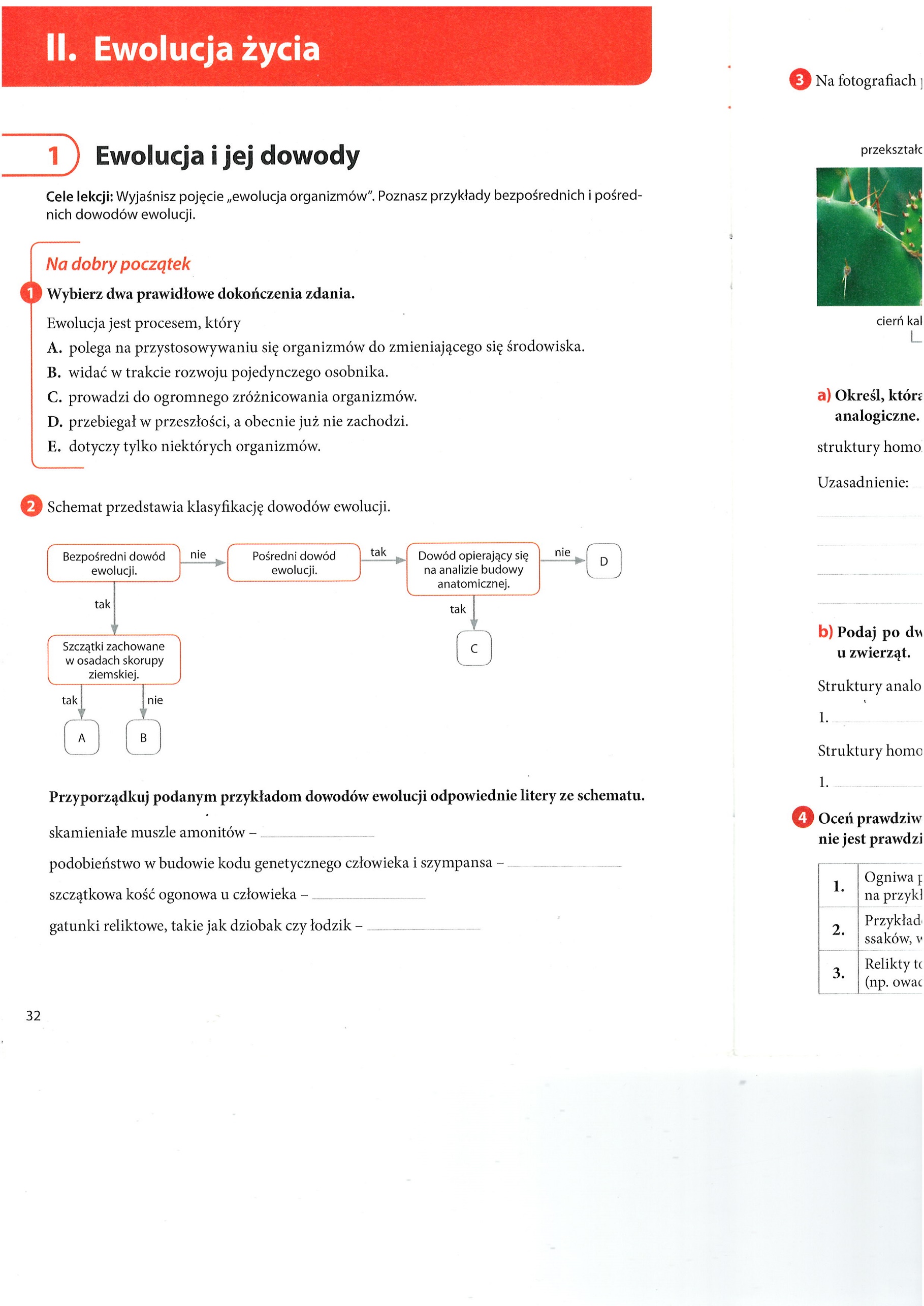 Zad. 2 – wartość: 4 poprawne odpowiedzi - 20 TRex’ów; 2 poprawne odpowiedzi – 10 TRex’ówZad. 3 – wartość: 6 poprawnych odpowiedzi - 30 TRex’ów; 2 poprawne odpowiedzi – 10 TRex’ów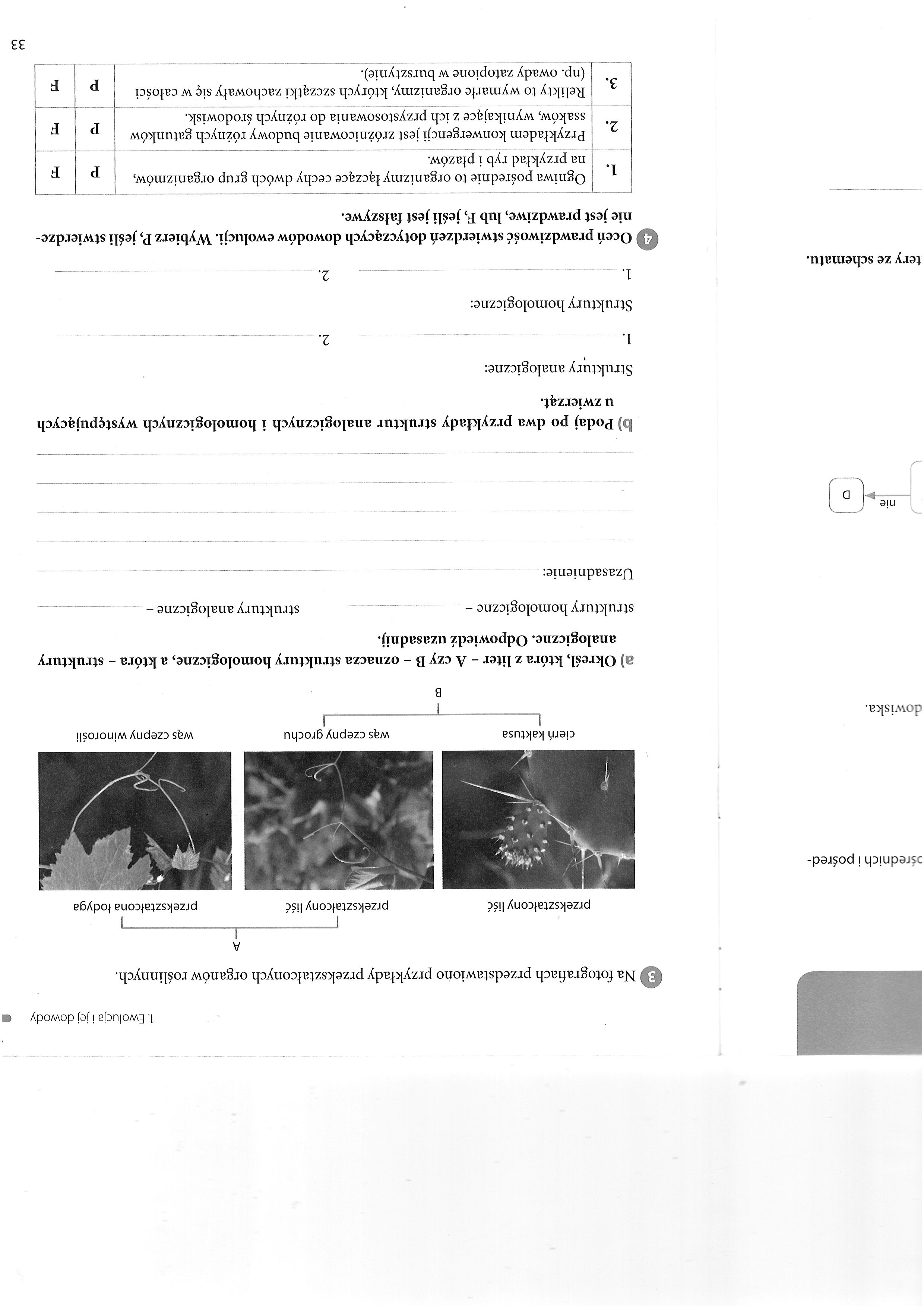 Zad. 4 – wartość: 3 poprawne odpowiedzi - 15 TRex’ów; 1 poprawna odpowiedź – 5 TRex’ów